РОССИЙСКАЯ  ФЕДЕРАЦИЯРЕСПУБЛИКА  КАРЕЛИЯСовет Кривопорожского сельского  поселенияРЕШЕНИЕ № 4-31-7731 заседание четвёртого созыва24 марта  2022 год                                                                                                Отчет Главы Кривопорожского сельского поселения о результатах деятельности в 2021 годуРассмотрев отчет Главы Кривопорожского сельского поселения о результатах деятельности в 2021 году, в соответствии с Федеральным законом от 6 октября 2003 года № 131-ФЗ «Об общих принципах организации местного самоуправления в Российской Федерации»,Совет Кривопорожского сельского поселения решил:1. Принять отчет Главы Кривопорожского сельского поселения о результатах  деятельности в 2021 году в целом. Признать работу  Главы Кривопорожского сельского поселения  в 2021 году удовлетворительной. 2. Опубликовать настоящее решение  в общественно-политической газете Кемского района «Советское Беломорье» и на странице официального сайта администрации Кривопорожского сельского поселения в сети  Интернет.Председатель Совета Кривопорожскогосельского поселения                                                                                                             А.С. СуханГлава Кривопорожского сельского поселения                                                            Е.М. Семенова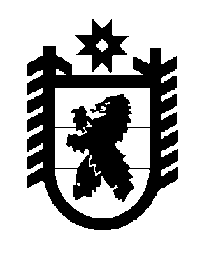 